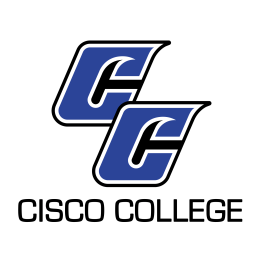 Job Posting Physics Professor  Date Posted:      April 30, 2021End Date:           Until Filled Cisco College is accepting resume packages for a tenure-track Physics Professor.Minimum requirements for the position are a Master’s Degree and 18 graduate hoursin physics. Preferred qualifications are a Master’s Degree in Physics, and 18 graduatehours in one of the following:  mathematics, engineering, or computer science.Teaching experience is also preferred. The position will require teaching physics courses at both Cisco College locations; Cisco and Abilene. A varied schedule of dayand evening courses may be required. This is a 9-month contract position with benefitsbeginning the Fall 2021 semester.CISCO COLLEGE offers a generous benefit package, including comprehensive medical, dental, and vision insurance. For the medical benefit only, member-only coverage along with $5,000 of basic term life is provided at no cost to the employee. Other coverages are selected by the employee and payment made through payroll deduction.The benefits of working in higher education are many and allow you to plan well for your future. Cisco College offers retirement savings such as Teacher Retirement System or Option Retirement Plan – for qualified positions. Twelve month employees also receive both sick and vacation leave on a month to month basis. Please note: A complete resume package must include a cover letter, completed Cisco College Application, CV or resume, philosophy of education, and unofficial copies of transcript(s). Official transcripts must be provided to Human Resources Director upon hiring. Please ensure all required documents are included with your submission. Thank you! Resume packages may be submitted (via email, fax, or USPS, but email is preferred) to:Shelli Garrett Director of Human Resources Cisco College 101 College Heights Cisco, Texas 76437 Office:  254-442-5121 Fax:  254-442-5100 shelli.garrett@cisco.edu Cisco College is an Equal Opportunity EmployerCisco College Job Description Job Summary The primary responsibility of this individual is to provide quality instruction to Cisco College students at the Cisco Campus and Abilene Educational Center. This individual’s responsibilities will include teaching a variety of courses in Physics. Teaching courses through various mediums, teaching at a variety of locations and teaching a varied schedule of day and evening courses are also possibilities. Faculty members at Cisco College are expected to accomplish assigned duties in an efficient, effective and competent manner and to strive for improvement and excellence in all work performed. Faculty will exhibit a dedication to teaching and to the success of their students. Additionally, faculty should demonstrate a commitment to the comprehensive role of the community college as stated in the College Mission and cooperate and work harmoniously with College personnel and the public. All Cisco College employees are expected to follow College policies, rules, regulations, and guidelines that relate to the specific position. Primary Duties Provide quality learning experiences for students and maintain the integrity of course standards and objectives.  Meet class punctually and keep class throughout the scheduled time as appropriate to provide positive learning experiences. Follow the department guidelines for course syllabi and state clear learning objectives and assessment criteria.  Assess student learning and provide consistent feedback to students for improvement and success Maintain five regular office hours per week designated as time available to assist students. Be available by appointment for additional hours according to student needs. Post hours on office door, clearly demonstrate availability and submit hours to supervisor. Actively seek to stay current in the instructional discipline and in teaching theory by participating in professional development. Utilize various methods of course delivery to provide quality learning opportunities for students. Support the mission of the College by serving on College committees, attending division and faculty meetings, and submitting all required paper work in a timely manner. Participate in academic advising and registration with a positive attitude toward helping students on their pathway.  Be aware of current advising policies. Assist the Chair with divisional duties including but not limited to scheduling, program planning, and curriculum and catalog development. Maintain lab spaces and lab equipment.Complete all elements of the Faculty Evaluation Plan including having students evaluate courses and working with the Division Chair to establish professional goals and evaluate performance.  Participate actively in the College’s Institutional Effectiveness and Assessment of Student Learning Programs in order to continuously improve the learning environment for Cisco College students. Cooperate and maintain professionalism with the Administration, Division Chairs/Pathway Leaders, Faculty, Staff, and other members of the College community to facilitate the learning process.   Communicate clearly and effectively using the college network system, including e-mail, word processing, the Campus Connect / FAS Module, and Canvas. Represent the College in a professional manner to all constituencies as well as with the community. Perform other related duties as assigned by the Division Chair/Pathway Leader and College Administration. 	 Minimum Qualifications Master’s Degree and a minimum of 18 graduate hours in Physics.   Effective verbal and written communication skills. Preferred Additional Qualifications Teaching experience at the college level. Master’s Degree in Physics and 18 graduate hours in a related discipline.Active participation in relevant professional activities and organizations. Job Title: 	 Physics Professor  Reports to: 	 Pathway Leader Last Updated: April 2021 